Принципы создания компьютерных лекций, аудиовидеослайд лекцийЛюди забудут, насколько быстро была сделана работа, но не забудут, насколько хорошо она сделана.Говард НьютонВ последнее время всё большее распространение получают занятия с использованием компьютерной презентации. Презента́ция (от лат. praesento — представление) — документ или комплект документов, предназначенный для представления чего-либо (организации, проекта, продукта)Электронная презентация – это электронный документ, представляющий собой набор слайдов, предназначенный для демонстрации аудитории. Цель использования: визуальное представление замысла автора, максимально удобное для восприятия конкретной аудиторией и побуждающее ее на позитивное взаимодействие с объектом и/или автором презентации. Электронная презентация должна показать то, что трудно объяснить на словах!Задачи презентации:привлечь внимание аудитории;включать всю необходимую информацию, достаточную для восприятия аудиторией без пояснений;предоставлять информацию аудитории максимально комфортно;обратить внимание аудитории на наиболее существенные информационные разделыСодержание компьютерной презентации в зависимости от вида учебной деятельности: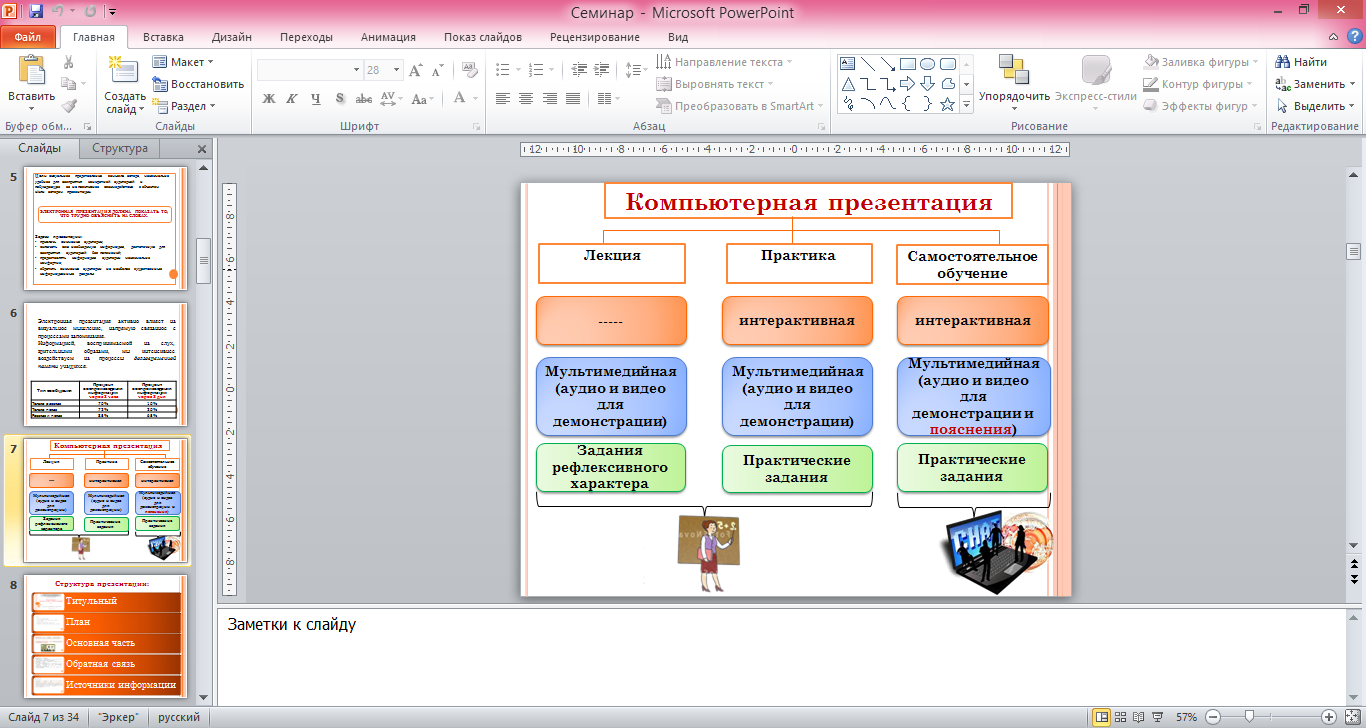 Структура презентации:Титульный слайд (тема занятия, автор, дисциплин)План лекцииОсновная частьОбратная связьИсточники информацииПри грамотном включении электронной презентации в лекцию уровень занятия качественно меняется. Электронная презентация активно влияет на визуальное мышление обучающихся, напрямую связанное с процессами запоминания. Очевидно, что, подкрепляя информацию, воспринимаемую на слух, зрительными образами, мы интенсивнее воздействуем на процессы долговременной памяти учащихся.Однако “неграмотное” использование компьютерных презентаций может мешать процессу обучения. Правила оформления компьютерных презентацийМногие дизайнеры утверждают, что законов и правил в дизайне нет. Есть советы, рекомендации, приемы. Дизайн, как всякий вид творчества, искусства, как всякий способ одних людей общаться с другими, как язык, как мысль — обойдет любые правила и законы. Однако, можно привести определенные рекомендации, которые следует соблюдать, во всяком случае, начинающим дизайнерам, до тех пор, пока они не почувствуют в себе силу и уверенность сочинять собственные правила и рекомендации. Чтобы презентация хорошо воспринималась слушателями и не вызывала отрицательных эмоций (подсознательных или вполне осознанных), необходимо соблюдать правила ее оформления. Презентация предполагает сочетание информации различных типов: текста, графических изображений, музыкальных и звуковых эффектов, анимации и видеофрагментов. Поэтому необходимо учитывать специфику комбинирования фрагментов информации различных типов. Кроме того, оформление и демонстрация каждого из перечисленных типов информации также подчиняется определенным правилам. Так, например, для текстовой информации важен выбор шрифта, для графической — яркость и насыщенность цвета, для наилучшего их совместного восприятия необходимо оптимальное взаиморасположение на слайде. Рассмотрим рекомендации по оформлению и представлению на экране материалов различного вида. Текстовая информацияразмер шрифта: 24–54 пункта (заголовок), 18–36 пунктов (обычный текст); цвет шрифта и цвет фона должны контрастировать (текст должен хорошо читаться), но не резать глаза; тип шрифта: для основного текста гладкий шрифт без засечек (Arial, Tahoma, Verdana), для заголовка можно использовать декоративный шрифт, если он хорошо читаем; курсив, подчеркивание, жирный шрифт, прописные буквы рекомендуется использовать только для смыслового выделения фрагмента текста;для основного текста не рекомендуется использовать прописные буквы; шрифтовой контраст можно создать посредством: размера шрифта, толщины шрифта, начертания, формы, направления и цвета. Графическая информациярисунки, фотографии, диаграммы призваны дополнить текстовую информацию или передать ее в более наглядном виде; желательно избегать в презентации рисунков, не несущих смысловой нагрузки, если они не являются частью стилевого оформления; цвет графических изображений не должен резко контрастировать с общим стилевым оформлением слайда; иллюстрации рекомендуется сопровождать пояснительным текстом; АнимацияАнимационные эффекты используются для привлечения внимания слушателей или для демонстрации динамики развития какого-либо процесса. В этих случаях использование анимации оправдано, но не стоит чрезмерно насыщать презентацию такими эффектами, иначе это вызовет негативную реакцию аудитории. Звукзвуковое сопровождение должно отражать суть или подчеркивать особенность темы слайда, презентации; необходимо выбрать оптимальную громкость, чтобы звук был слышен всем слушателям, но не был оглушительным; если это фоновая музыка, то она должна не отвлекать внимание слушателей и не заглушать слова докладчика. Чтобы все материалы слайда воспринимались целостно, и не возникало диссонанса между отдельными его фрагментами, необходимо учитывать общие правила оформления презентации. Единое стилевое оформлениестиль может включать: определенный шрифт (гарнитура и цвет), цвет фона или фоновый рисунок, декоративный элемент небольшого размера и др.; не рекомендуется использовать в стилевом оформлении презентации более 3 цветов и более 3 типов шрифта; оформление слайда не должно отвлекать внимание слушателей от его содержательной части; все слайды презентации должны быть выдержаны в одном стиле; цветовая гамма должна состоять не более чем из двух-трех цветов; существуют не сочетаемые комбинации цветов; черный цвет имеет негативный (мрачный) подтекст; белый текст на черном фоне читается плохо (инверсия плохо читается);дизайн должен быть простым, а текст — коротким; Содержание и расположение информационных блоков на слайдеинформационных блоков не должно быть слишком много (3-6); рекомендуемый размер одного информационного блока — не более 1/2 размера слайда; желательно присутствие на странице блоков с разнотипной информацией (текст, графики, диаграммы, таблицы, рисунки), дополняющей друг друга; ключевые слова в информационном блоке необходимо выделить; информационные блоки лучше располагать горизонтально, связанные по смыслу блоки — слева направо; наиболее важную информацию следует поместить в центр слайда; логика предъявления информации на слайдах и в презентации должна соответствовать логике ее изложения. Помимо правильного расположения текстовых блоков, нужно не забывать и об их содержании — тексте. В нем ни в коем случае не должно содержаться орфографических ошибок. Также следует учитывать общие правила оформления текста. После создания презентации и ее оформления, необходимо отрепетировать ее показ и свое выступление, проверить, как будет выглядеть презентация в целом (на экране компьютера или проекционном экране), насколько скоро и адекватно она воспринимается из разных мест аудитории, при разном освещении, шумовом сопровождении, в обстановке, максимально приближенной к реальным условиям выступления.Часто встречающиеся ошибки1. Много текста Не отформатирован текстМелкий текстОшибки (грамматические и содержательные)2.Наложение текста на изображениеНе качественные изображенияИскажение изображения при изменение размераИзображение в качестве фона3. Форматирование текста разным цветомТекст и фон не контрастны, сливаютсяСлишком большая контрастность – «режет глаз»Применение нестандартных шрифтов4. БессмысленностьУкрашенияФонаРисунковАнимацииСовет:Придерживайтесь единообразия и макетаЛучше меньше, но качественноНе допускайте ошибокВызовите интересПрислушивайтесь к мнению студентовТехнология создания видео-аудио-слайд  лекцииВставка видео в презентациюОткройте на рабочем столе папку Мастер-класс презентацию Рабочая.Вставьте видео на первый слайд, выполнив следующие действия:Запись речевого сопровождения к слайдамВыберите вкладку Вставка  команда фильм, Фильм из файлаВыберите вкладку Вставка  команда фильм, Фильм из файла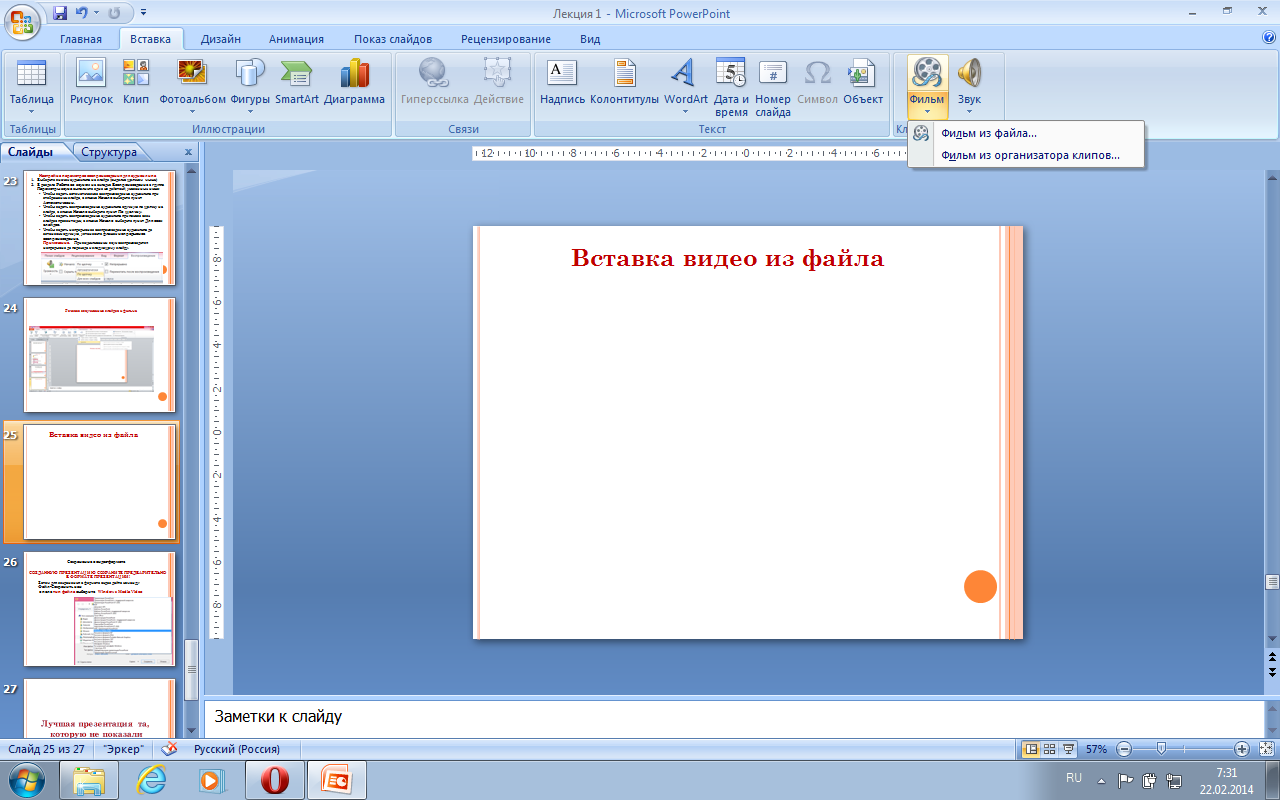 В открывшемся окне перейдите в папку Компьютер\Изображение\Пленка и выберите необходимый видео-файлВ открывшемся окне перейдите в папку Компьютер\Изображение\Пленка и выберите необходимый видео-файлВ открывшемся окне перейдите в папку Компьютер\Изображение\Пленка и выберите необходимый видео-файлВставленное видео перенесите вниз слайда и уменьшите размерыВставленное видео перенесите вниз слайда и уменьшите размерыВставленное видео перенесите вниз слайда и уменьшите размерыПерейдите во вкладку Воспроизведение из списка Начало: выберите Автоматически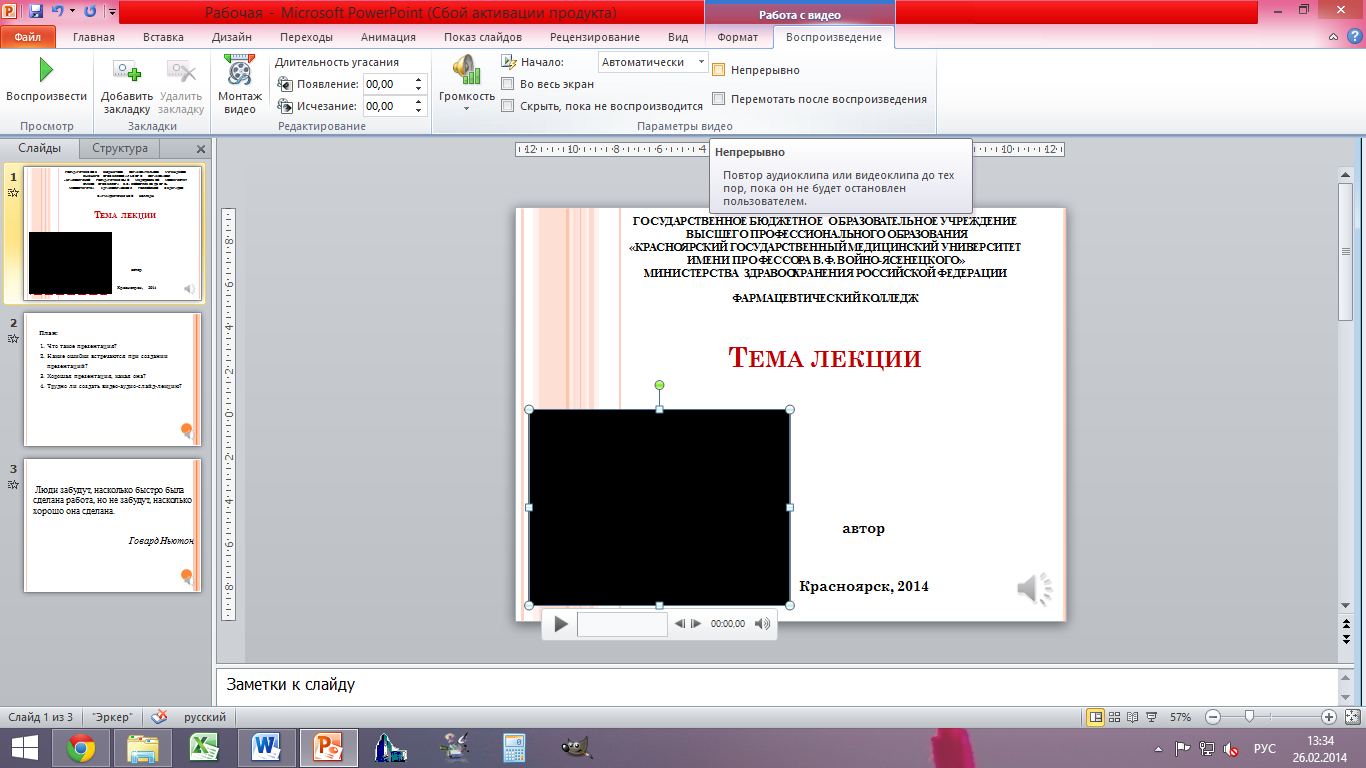 Начните запись речевого сопровождения со второго слайда:Показ слайдов – Запись показа слайдов – Начать запись с текущего слайда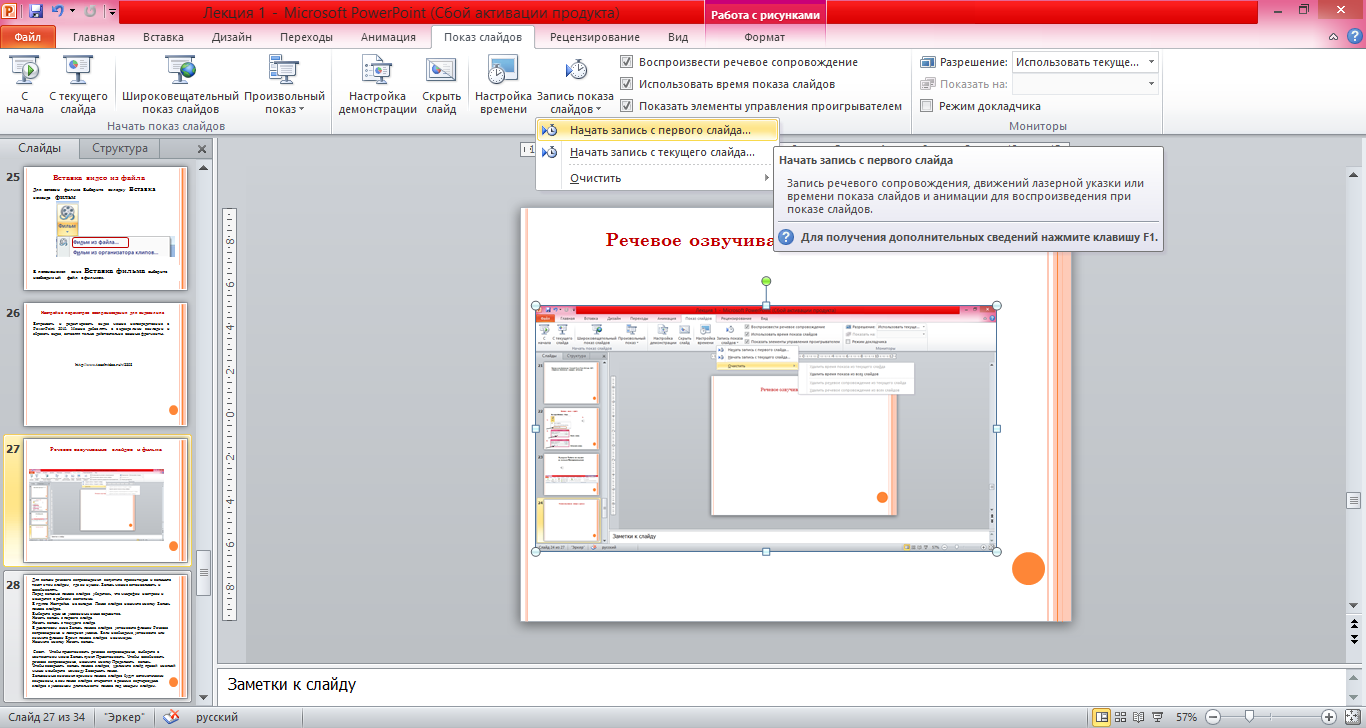 В появившемся окне установите параметры и нажмите на кнопку Начать запись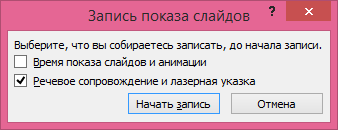 Можно записывать речевое сопровождение:Запишите речевое сопровождение к презентации (2 и 3 слайд)На 3 слайде запишите лазерную указку:Можно записывать речевое сопровождение:Запишите речевое сопровождение к презентации (2 и 3 слайд)На 3 слайде запишите лазерную указку:Можно записывать речевое сопровождение:Запишите речевое сопровождение к презентации (2 и 3 слайд)На 3 слайде запишите лазерную указку:Нажмите клавишу CTRL и, удерживая ее нажатой, щелкните левую кнопку мыши и наведите указатель на элемент слайда, к которому необходимо привлечь внимание аудитории. Нажмите клавишу CTRL и, удерживая ее нажатой, щелкните левую кнопку мыши и наведите указатель на элемент слайда, к которому необходимо привлечь внимание аудитории. Появится лазерная указка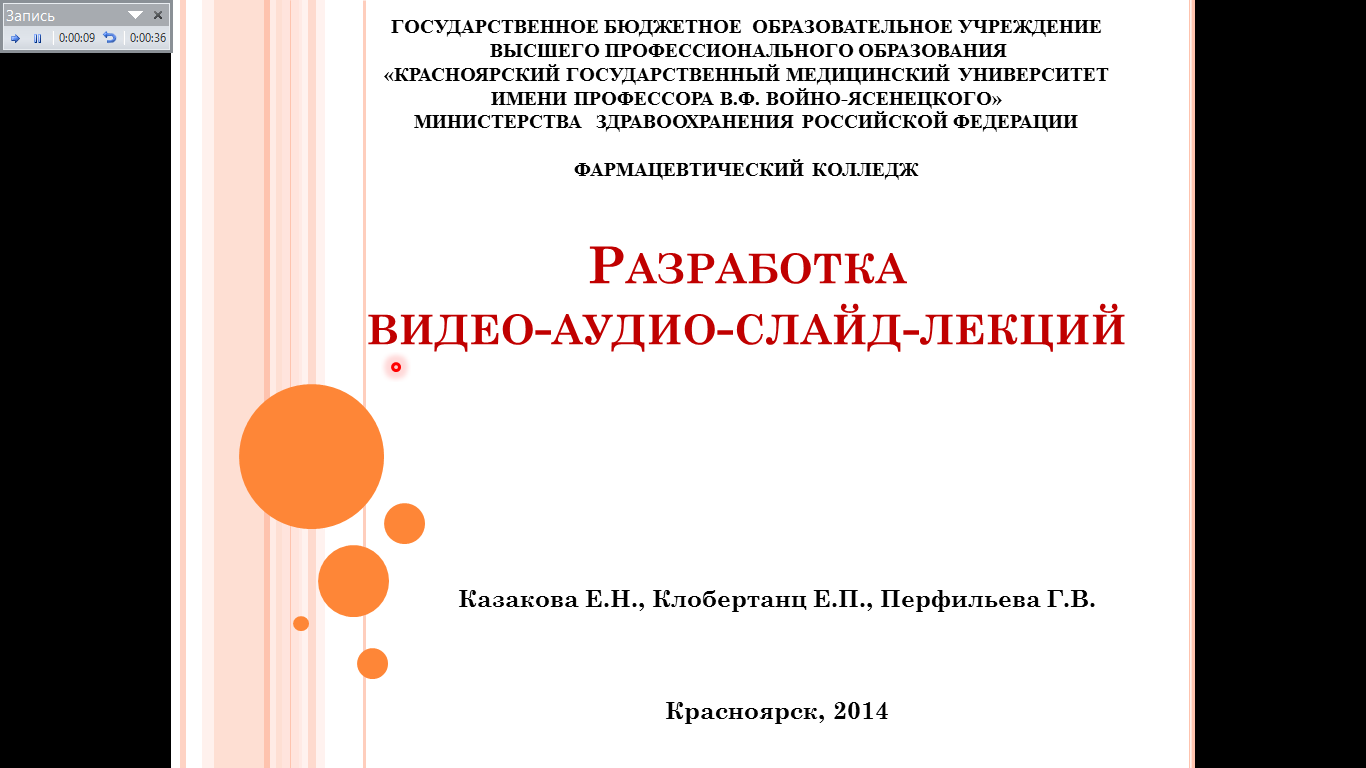 Приостановить записьПриостановить запись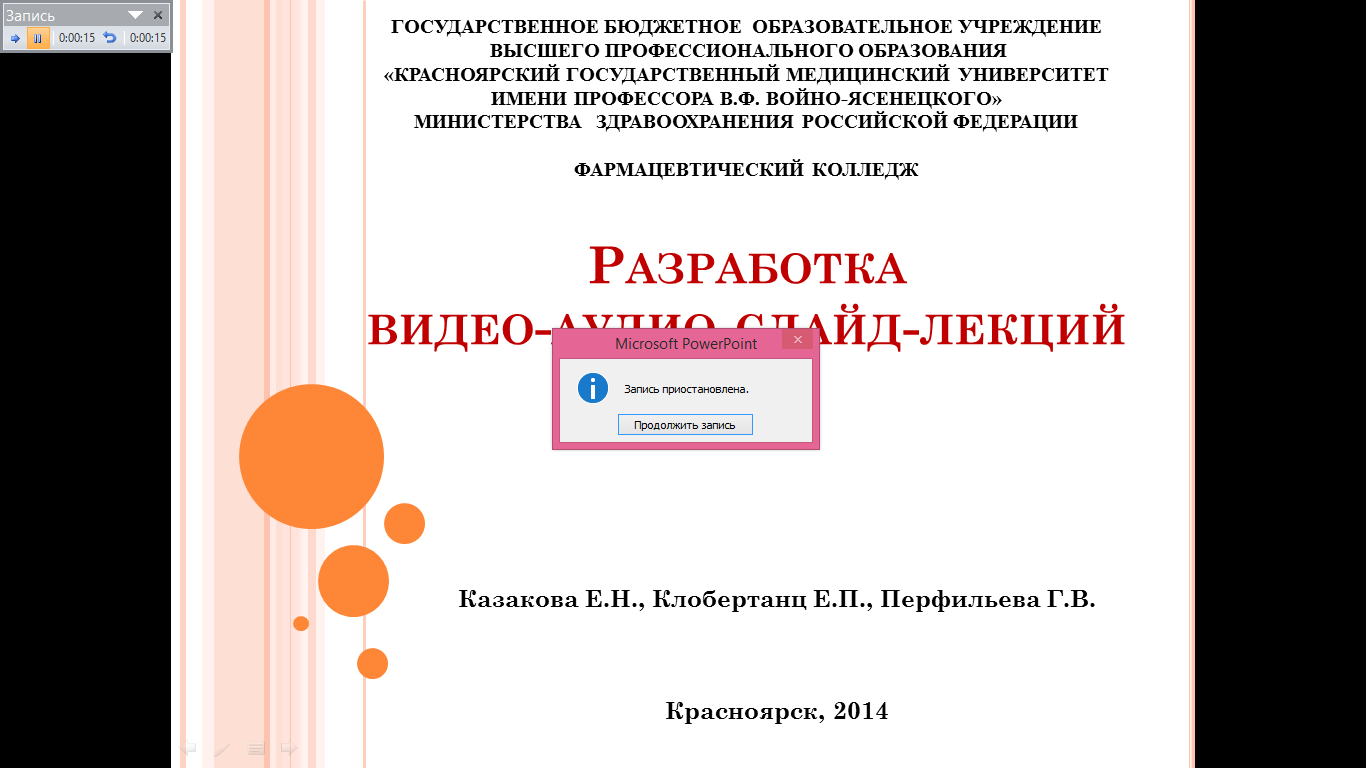 Остановить речевое сопровождениеОстановить речевое сопровождение на кнопку закрытьили правой кнопкой команда завершить показ слайдов